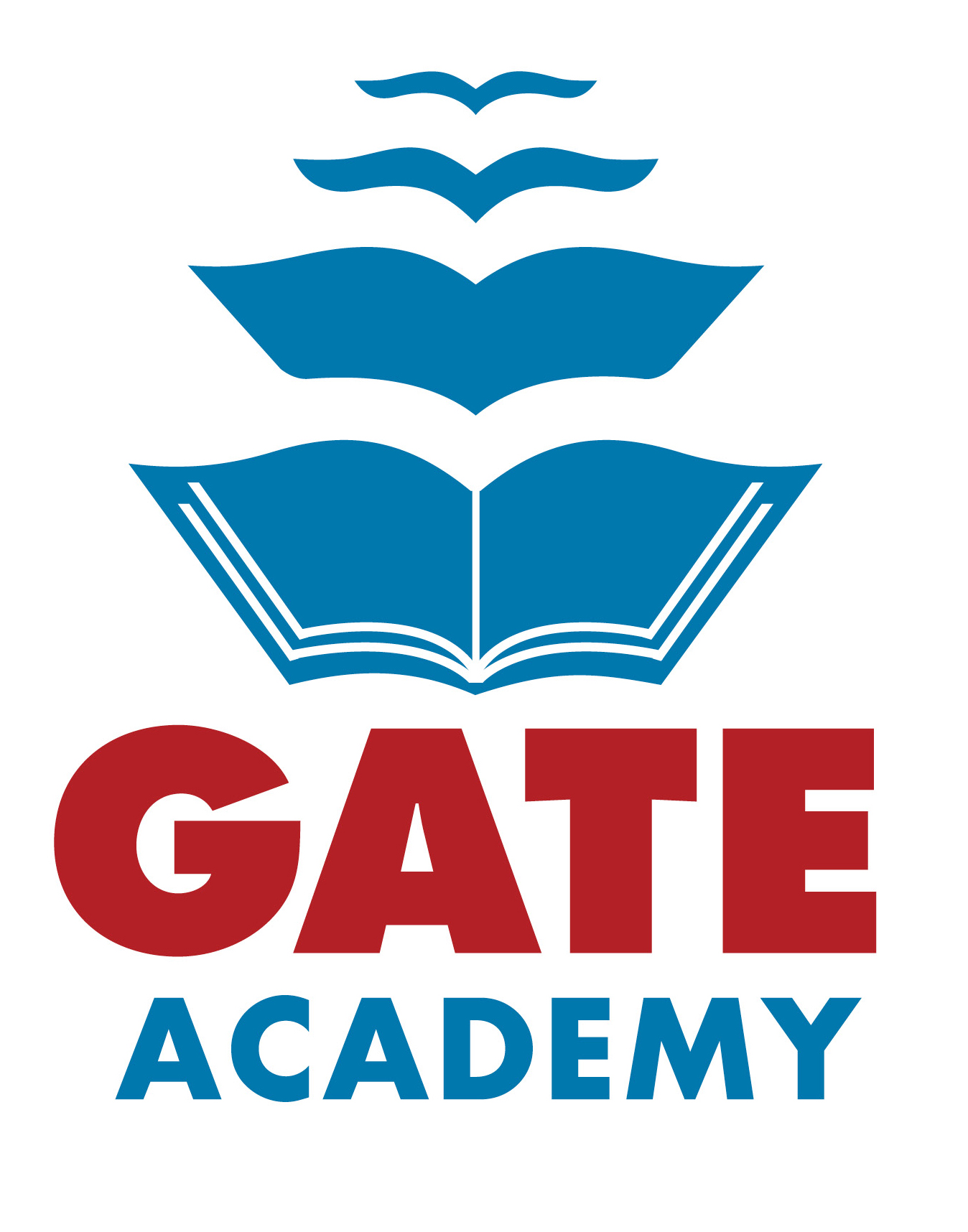 Application Checklist:ApplicationApplication fee and/or testing fee made out to “GATE Academy”Photo of your child My Statement (for grades 6-8)My Page (all grades)Teacher ReferenceTwo years of school standardized testing results (if available)e.g. STAR, ITBSContact Sandy Jacklin at 415-491-4700 or admin@gateacademy.org to:Sign up for Open House (if applicable) Sign up for a tour of the school Schedule testing 